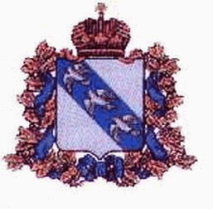 Администрация Курской областиКОМИТЕТ ПО ЭКОНОМИКЕ И РАЗВИТИЮ КУРСКОЙ ОБЛАСТИИЗВЕЩЕНИЕ
О ПРОВЕДЕНИИ КОНКУРСНОГО ОТБОРА
ИНВЕСТИЦИОННЫХ ПРОЕКТОВ1.Форма конкурсного отбораОткрытый конкурс2.Организатор конкурсного отбора инвестиционных проектовКомитет по экономике и развитию Курской области305000 г. Курск, Красная площадь, 6 тел.: (8-4712) 51-18-28, 51-47-26адрес электронной почты: invpol.komek@rkursk.ru3.Предмет конкурсного отбора инвестиционных проектовОпределение наиболее эффективных инвестиционных проектов, направленных на строительство и (или) реконструкцию производственных объектов и предусматривающих создание объекта (объектов) инфраструктуры государственной и (или) муниципальной собственности, необходимых для функционирования производственных объектов инвестора4.Форма государственной поддержки инвесторов, предоставляемой победителям конкурсного отбораПредоставление средств за счет бюджетных ассигнований Инвестиционного фонда Курской области на софинансирование капитальных вложений в объекты государственной и (или) муниципальной собственности, необходимые для функционирования производственных объектов инвестора5.Объем средств областного бюджета, в пределах которого будут определяться объемы предоставления средств Инвестиционного фонда Курской области15,5 млн. рублей6.Порядок отбора инвестиционных проектов и требования к инвестиционным проектамПорядок отбора инвестиционных проектов, основные требования к инвестиционным проектам и их участникам установлены пунктом 3 постановления Администрации Курской области от 08.12.2014 г. № 799-па «Об утверждении Порядка формирования и использования бюджетных ассигнований Инвестиционного фонда Курской области»7.Срок предоставления документации о конкурсном отборе инвестиционных проектовВ течение тридцати календарных дней со дня, следующего за днем размещения данного извещения на официальном сайте Администрации Курской области и на инвестиционном портале Курской области в информационно-телекоммуникационной сети «Интернет»8.Место предоставления документации о конкурсном отборе инвестиционных проектов305000, г. Курск, Красная Площадь, 6, 5-ый  подъезд, 3-ий этаж, каб. 309,  комитет по экономике и развитию Курской области9.Порядок предоставления документации о конкурсном отборе инвестиционных проектовКонкурсная документация предоставляется на основании заявления любого заинтересованного лица, поданного в письменной форме10.Дата окончания приема заявок на участие в конкурсном отборе инвестиционных проектов«18» августа 2019 года (включительно)11.Место и дата проведения конкурсного отбора инвестиционных проектовГород Курск, Красная площадь, Дом Советов.  Дата проведения конкурсного отбора устанавливается председателем конкурсной комиссии12.Порядок заключения Инвестиционных соглашений с победителями конкурсного отбора инвестиционных проектовИнвестиционные соглашения с победителями конкурсного отбора инвестиционных проектов заключаются в порядке, установленном постановлением Администрации Курской области от 08.12.2014 № 799-па «Об утверждении Порядка формирования и использования бюджетных ассигнований Инвестиционного фонда Курской области»